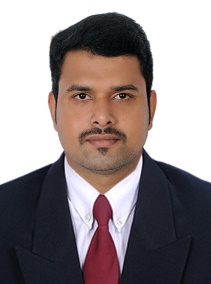 CURRICULUM VITAEShameerEmail Id:  shameer.381216@2freemail.com To work in an organization where there is exclusive environment, healthy competition and ample prospects of professional growth. Where I am exposed to all types of work fields, can enhance my knowledge and broaden my experience to the maximum. In short I just want to be the active part of development.Fast learner willing to shoulder challenges and responsibilities.Maintain confidentiality while handling departmental related activities.Analytical thinking, planning.Problem analysis, use of judgment and ability to solve problems efficiently.Strong verbal and personal communication skills.Self motivated, initiative, high level of energy.Successfully completed Master of Business Administration with Finance Marketing from Mahatma Gandhi University, Kerala in the year 2014Successfully completed Master of Commerce from Annamalai University, Tamil Nadu in the year 2011Successfully completed Bachelor of Commerce with Co-Operation from University of Kerala in the year 2009Designation: Relationship Officer in Sales Department
Company Name: Dunia Finance LLC
Duration: December 2016 – February 2018
Role:Selling Personal, Auto loans and Credit cards from the eligible Salaried and Self employed customersPromote the products by providing consistent, accurate and transparent informationto customersAchieve sales targets assigned and contribute to the overall achievement of the teamFollow up and close selling/cross selling lead referralsEnsure right segmentation to match customer profileCollecting and submitting customer documents after the verification processDesignation: Document Controller
Company Name: Al Risalah Typing & Document Copying - Sharjah, UAE
Duration: March 2014 – April 2016Role:Job Profile:-Preparation of U.A.E. Immigration worksPreparation of U.A.E. Ministry of Health worksPreparation of Indian Consulate worksDealing the customers to ensure their worksDesignation: Accountant
Company Name: Mulamoottil Distributors - Kollam, Kerala, India
Duration: March 2012 – February 2014Keeping books of accounts up to finalizationPreparation of Cheque & InvoicesHandling petty cashComputation & payment of wages and salariesPreparation of Financial Statements.Knowledge of different accounting softwares like Tally, Peachtee, Daceasy, etcAware of all work related MS Office applicationsKnowledge of Web and Graphic Designing softwares like Photoshop, Flash, etcReading, Travelling, Listening Songs & InternetType of Vehicle	:	Light VehicleDate of Expiry		:	28/12/2025Place of Issue		:	SharjahDate of birth		:	01/04/1988Gender		:	MaleNationality		:	IndianVisa Status		: 	EmploymentLanguages Known	:	English, Hindi and MalayalamObjectiveKey SkillsEducationWork SummaryComputer SkillsAreas of InterestU.A.E. Driving License DetailsPersonal Details